Informacja o wyjaśnieniach treści SWZ	Zamawiający – Gmina Wiskitki – informuje, że w postępowaniu pn.: „Dostawa oleju napędowego grzewczego dla Gminy Wiskitki w 2024 roku” wpłynął wniosek o wyjaśnienie treści SWZ, na który Zamawiający działając na podstawie art. 284 ust. 2 ustawy Prawo zamówień publicznych (Dz.U.2023.1605 t.j.) udziela odpowiedzi:Pytanie nr 1: W związku z opublikowaniem SWZ do niniejszego postępowania mamy pytanie odnośnie zapisu 
w formularzu ofertowym dotyczącego ilości oleju opałowego. Przedmiotem zamówienia jest ilość 100 m3 oleju opałowego a w tabeli służącej do wyliczenia ceny ofertowej pod pozycją nr 4 wpisana jest wartość 70 m3. Która wartość jest poprawna? Wnosimy o dokonanie stosownych zmian.Odpowiedź na pytanie nr 1: Prawidłowa ilość oleju opałowego wynosi 100 m3. W związku z powyższym Zamawiający zamieszcza plik pod nazwą Załącznik nr 1 – formularz oferty – poprawiony, zawierający poprawną ilość oleju opałowego w tabeli służącej do wyliczenia ceny ofertowej.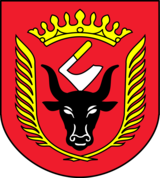    GMINA WISKITKI                                                       Wiskitki, dnia 17 maja 2024 r.IZRK.271.10.2024